RésuméSHAIK			 Email: shaik-395250@2freemail.com 					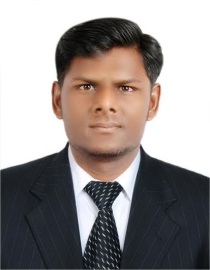 Seek the challenging and exciting position of company Heavy Vehicle Driver with a company where huge skills and experience are needed in ensuring safe and orderly transportation of good’s on assigned route.QUALIFICATION●   High School SSLC – March 2000SPECIAL SKILLSComplete knowledge of all Emirates road network.Exceptional knowledge of principles and methods for moving people or goods by road, including the costs and benefits.Remarkable knowledge of relevant equipment, policies, procedures, and strategies to promote                      Effective local, state, or national security operations for the protection of people, data, property, and institutions.Sound knowledge of laws, legal codes, court procedures, precedents, government regulations, executive orders, agency rules, and the democratic political process.Strong ability to watch gauges, dials, or other indicators to make sure a machine is working properly. Profound ability to perform routine maintenance on equipment and determining when and what kind of maintenance is needed. Remarkable ability to quickly respond (with the hand, finger, or foot) to a signal (sound, light, picture) when it appears. EXPERIENCE●   Total Experience – 11 years in UAEEmirates Global AluminiumTaweela Abu DhabiControl Room Operator, Utility Operator with Heavy vehicle driverShip Raw materials handling Unloading and delivery Tanker Unloadinga.May 2013 to Till          Pure Oil Trading L L CFrom 2012 to May 2013Truck Driver         Al Shula Passenger Transport Company , Dubai		a.From March 2009 to July 2011		b.Worked as Heavy Bus DriverAramex Logistics, Jebel Ali – Dubai	a.From November 2007 to February 2009	b.Worked as Warehouse Assistant (Handling & Delivery)PERSONAL PROFILEName 			: 	Shaik Nationality 		: 	IndianDate of Birth		: 	28-01-1985
Marital Status 		:	MarriedLanguages Known 	: 	Tamil, English, Malayalam, HindiUAE Driving License	: 	– No.4 & 6 Heavy Vehicle & Heavy Bus	Visa Status		:	Transfer visa